О внесении изменений в приказ финансового отдела администрации Бузулукского района от 24.12.2014 N 25 "Об утверждении Инструкции о порядке открытия и ведения финансовым отделом администрации Бузулукского района лицевых счетов казенным, бюджетным и автономным учреждениям и проведения кассовых выплат по данным лицевым счетам"ПРИКАЗЫВАЮ:1. Внести в Приложение к приказу финансового администрации Бузулукского района от 24.12.2014 N 25 "Об утверждении Инструкции о порядке открытия и ведения финансовым отделом администрации Бузулукского района лицевых счетов казенным, бюджетным и автономным учреждениям и проведения кассовых выплат по данным лицевым счетам"(с изменениями от 08.11.2016 года № 41, от 01.09.2017 года № 35,от 08.12.2017 года № 55) следующие изменения:1.1.  Пункт 3.10. изложить в следующей редакции:«При обслуживании клиента централизованной бухгалтерией карточка подписывается руководителем клиента и директором (или главным бухгалтером) централизованной бухгалтерии; по бюджетным (автономным) учреждениям, учредителем которых является отдел образования администрации района, карточка подписывается руководителем клиента (или директором централизованной бухгалтерии) и заместителем директора (или заместителем главного бухгалтера) централизованной бухгалтерии».2. Настоящий приказ вступает в силу с момента его подписания, распространяется на правоотношения с 1 марта 2018 года и подлежит размещению в сети Интернет на сайте администрации Бузулукского района в составе информационных ресурсов финансового отдела администрации Бузулукского района.3. Контроль за исполнением настоящего приказа возложить на начальника отдела казначейского исполнения бюджета района Барановскую Г.В.Начальник финансового отдела администрации Бузулукского района                                         Ю.А. Ярыгина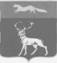 Администрациямуниципального образованияБузулукский районОренбургской областиФинансовый отдел               ПРИКАЗпо основной деятельности от 28.06.2018 года  № 25